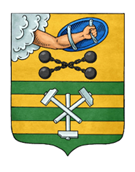 ПЕТРОЗАВОДСКИЙ ГОРОДСКОЙ СОВЕТ39 сессия 28 созываРЕШЕНИЕот 24 марта 2021 г. № 28/39-696О внесении изменения в план работы Петрозаводского городского Совета на 2021 годНа основании статьи 23 Регламента Петрозаводского городского Совета Петрозаводский городской Совет РЕШИЛ:Внести следующее изменение в Приложение к Решению Петрозаводского городского Совета от 18 декабря 2020 г. № 28/36-670 
«О плане работы Петрозаводского городского Совета на 2021 год»: слова «Апрель, 21» заменить словами: «Май, 12».И.о. ПредседателяПетрозаводского городского Совета                                             А.Ю. Ханцевич